Предмет: Одговор на одборничко питањеС обзиром да се ради о државном путу IIА реда бр.259 где техничко регулисање саобраћаја као и одржавање коловоза и саобраћајне сигнализације у складу са Законом о путевима припада ЈП Путеви Србије, општина Димитровград нема ингеренције за постављање саобраћајне сигнализације која би забранила паркирање на датом делу пута који сте ви навели. Паркирање у делу раскрснице је регулисано Законом о безбедности саобраћаја на путевима који спроводи МУП. Општина Димитровград је извршила замену светлосне саобраћајне сигнализације (жуто трепћујуће светло) и уредила расвету која је постављена у делу раскрснице. Ради боље прегледности саме раскрснице тражили смо постављање додатне саобраћајне сигнализације, саобраћајних огледала која до данас нису постаљена. Када је реч о путним прелазима на железничкој прузи, сви путни прелази на територији општине Димитровград су обезбеђени адекватном саобраћајном сигнализациом са потребним зонама прегледности.У Димитровграду 13.06.2024. годинеБрој:СЛ/2024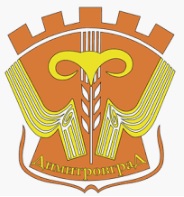 РЕПУБЛИКА СРБИЈАОПШТИНА ДИМИТРОВГРАДОПШТИНСКА УПРАВА ДИМИТРОВГРАДИНСПЕКТОР ЗА САОБРАЋАЈ И ПУТЕВЕБалканска 2  ДимитровградTel: 010/361100   Faks: 010/361110e-mail: saobracaj@dimitrovgrad.rs. web: www.dimitrovgrad.rsИнспектор за саобраћај и путеведипл.инж.саоб.Саша Марков